Application form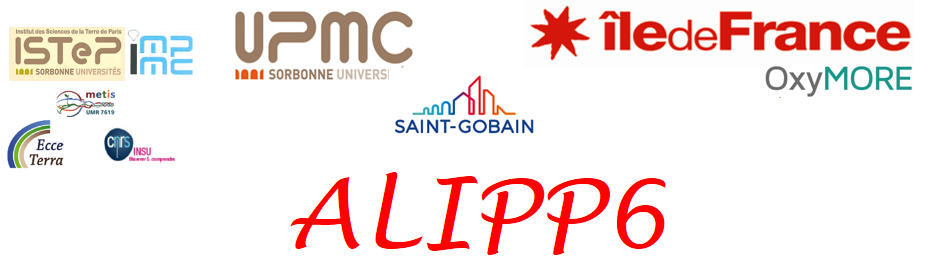  please fill as completely as possible and send to: 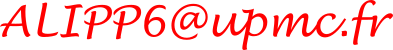 NAME and professional address of the principal investigator:Brief description of your experiment: 1500 characters max, images are unnecessary.If possible indicate reference(s) for the experimental protocol:Type(s) of measurement: (delete/strike unnecessary)ICP-OES		ICP-MS		LA-ICP-MS		(not sure)Please note that samples for acid dissolution must be finely ground powders – which must be done before you come at ALIPP6. Sample type: (in which form is the sample when you bring it at ISTeP? delete/strike unnecessary)solid (rock chip, thin section…)liquidpowderorganics (plants, organs, cells…)Samplessolid samples: describe sample type (silicates, peridotite, granite, organics / organic matter, …).liquid samples: do your samples contain organics? do they have high matrix (high concentration in some elements such as seawater)? what is the type and concentration of acid/base of the solvent?Is wet chemistry (dissolution, dilution) at ALIPP6 necessary for your experiment? If acid attacks are needed, please include them in your answer to question 10.Measurements:Which elements do you plan to measure? (Si, halogens, alkalis, PGE…)What are the expected concentrations? (major, minor, trace…)Will you be bringing your own standards? in which form and concentration?How will calibration curves be established? don’t know: please say so, else describe belowLA-ICP-MS:for internal standardization, you must know the concentration of at least one major element for each measurement point before the experiment. Which element(s) will you be using? How has it been measured? (example: using Al or Ca in plagioclase: electron microprobe data needed)how are the samples mounted? (e.g. polished thick / thin section, resin block, rock chip – indicate size… )Can you estimate the total experiment time? How many samples and how many measurements per sample are planned? Include acid attacks if needed.Preferred / impossible dates:Users must be present throughout the measurements. Who will come during this experiment? Please indicate the number of users, their names plus the prepared degree for students. Please also indicate users with experience in the experimental technique.